Поздравление с рождением двойни семьи Коруновых02 марта 2016г. семью Коруновых Ивана Ивановича и Анны Сергеевны, жителей с. Абрамовка Майнского района, посетили первый заместитель Главы администрации муниципального образования «Майнский район» по социальным и внутриполитическим вопросам Харитонова Надежда Васильевна, начальник отдела ЗАГС Лаврентьева Ольга Николаевна и специалист села Абрамовка Ланков Федор Викторович для того, чтобы поздравить счастливую семью с рождением девочек – двойняшек.В семье Коруновых это третий и четвёртый ребёнок. С рождением двойняшек эта семья стала многодетной. От имени администрации муниципального образования «Майнский район» Надежда Васильевна Харитонова  высказала добрые и тёплые пожелания в адрес новорожденных и их родителей, а также вручила поздравительный адрес от Главы администрации района и  памятные подарки.Желаем семье Коруновых здоровья и благополучия, пусть ваши дети растут здоровыми, крепкими и приносят своим родителям только радость!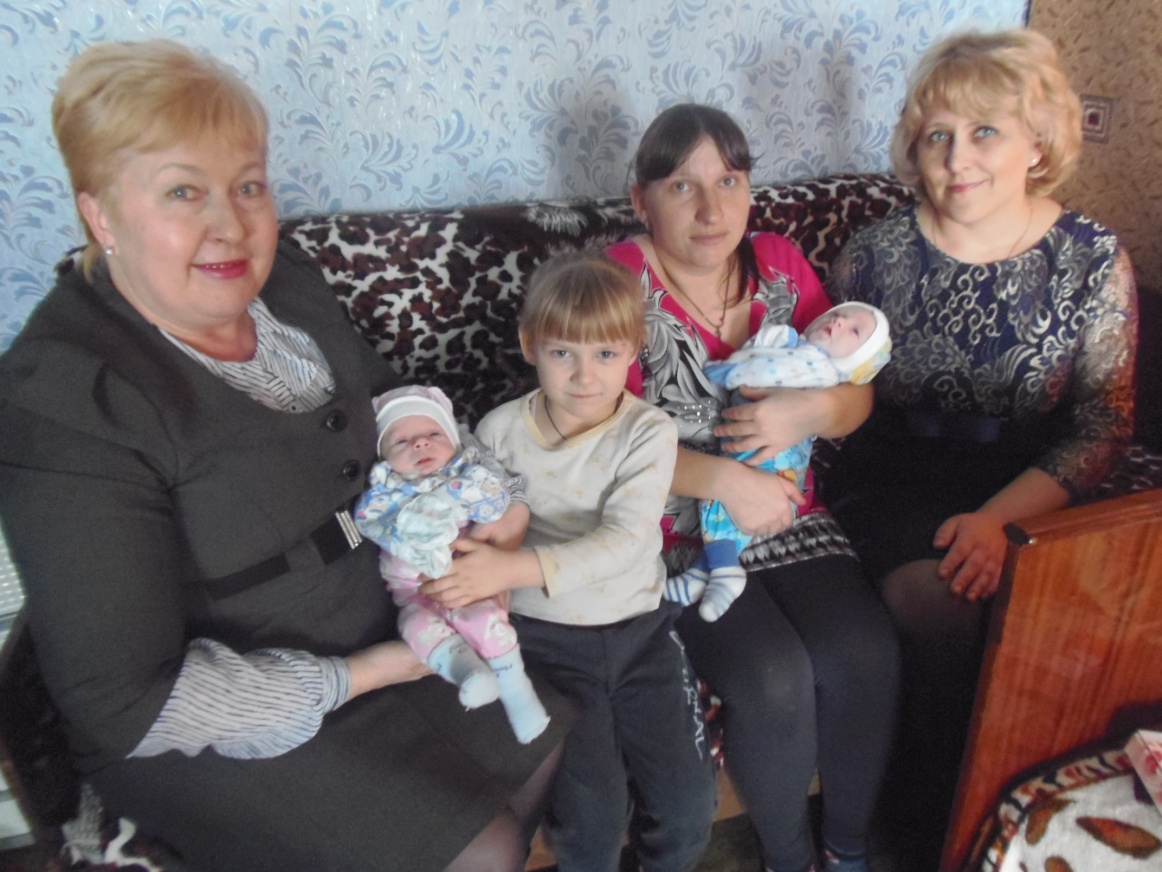 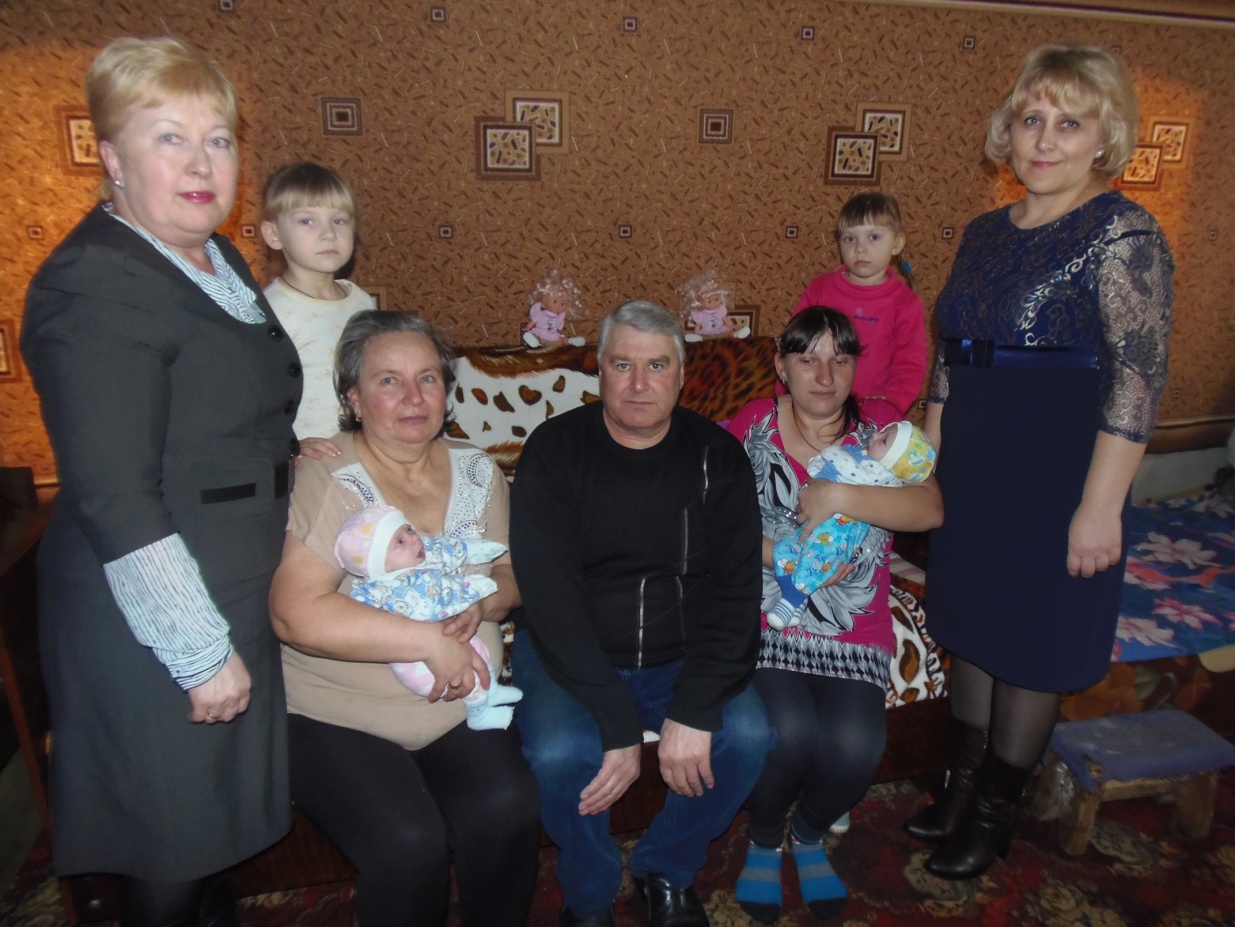 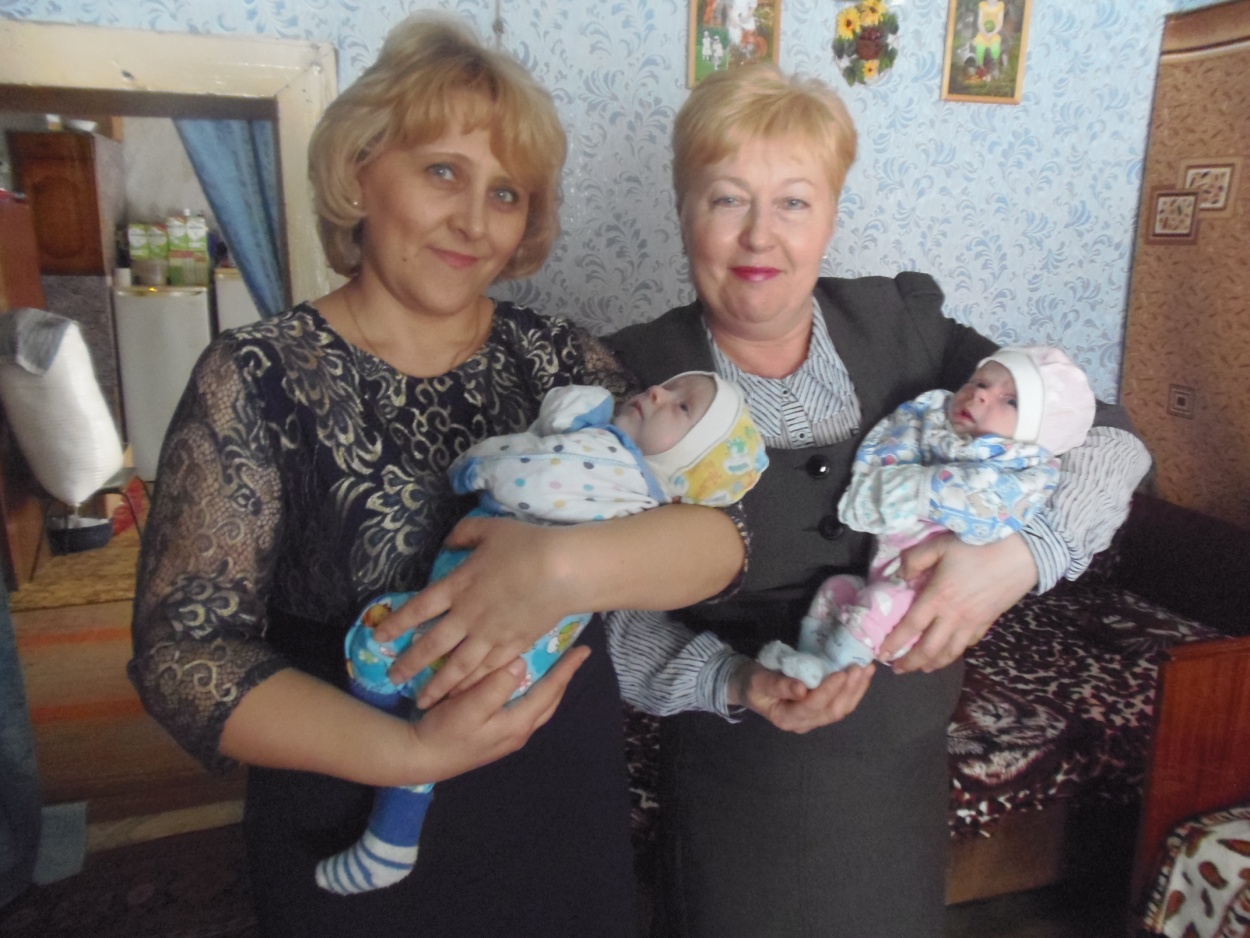 